Bovenkant formulierOnderkant formulierGesprek geopend. 1 ongelezen bericht.
Spring naar content
Gmail gebruiken met schermlezers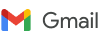 Bovenkant formulierZoekenOnderkant formulier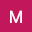 OpstellenLabelsInboxMet sterGesnoozedBelangrijkVerzondenConceptenCategorieënMeerLabelsLabelsOngewenste e-mailPrivéVerzonden itemsMeer1 van 186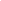 Alles afdrukkenIn een nieuw vensterONWARD® Medical organiseert webcast om de details van het Up-LIFT onderzoek en de publicatie Nature Medicine van gisteren te delenInboxZoeken naar berichten op label InboxHet label Inbox wordt uit deze conversatie verwijderd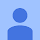 19:30 (2 minuten geleden)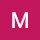 